ИНСТРУКЦИЯ ПОЛЬЗОВАТЕЛЯМАСТЕР ОЦЕНКИ КНС-2019-IIПожалуйста, перед началом работы в Личном кабинете внимательно прочитайте всю инструкцию. ПОДГОТОВКА КОМПЬЮТЕРА Мастер оценки работает в БРАУЗЕРАХ (версии не ниже): Mozilla firefox 3+, Opera 10+, Safari, Google Chrome, Internet Explorer 8+.Перед началом работы проверьте, пожалуйста, что браузер, который Вы планируете использовать, рекомендуемый и его версия совпадает или выше, чем в приведенном выше в списке. Пример. Как узнать версию Браузера Опера: Меню -> Справка -> О программе 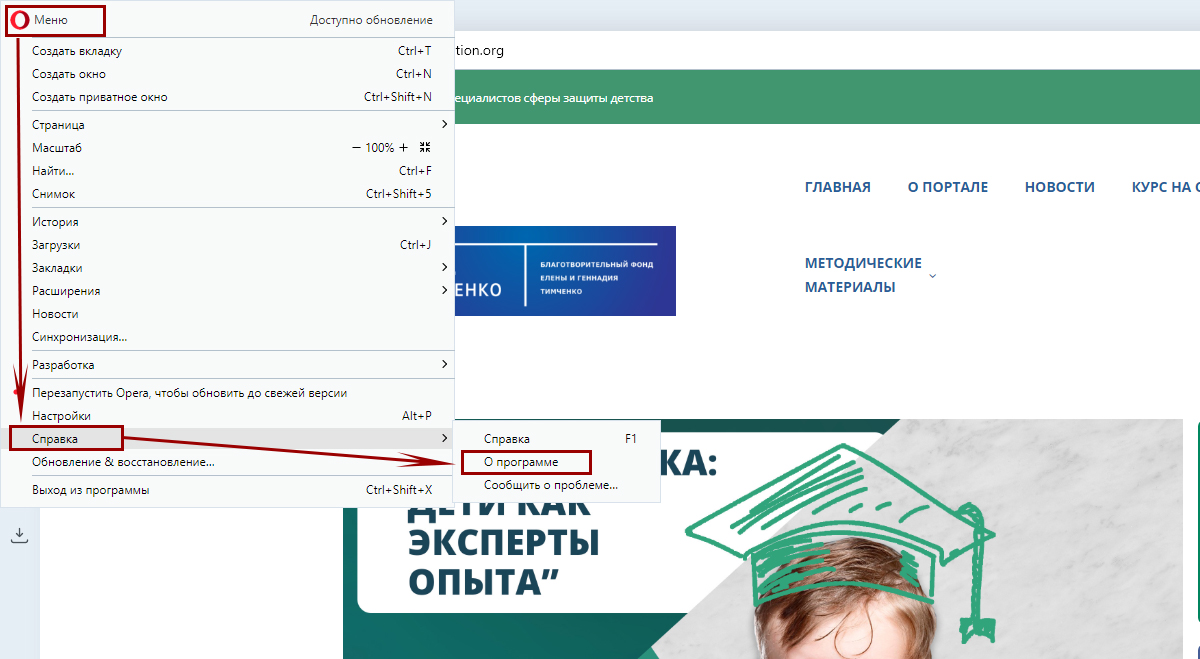 Если у Вас другой браузер, или старая версия, установите, пожалуйста, последнюю версию браузера Opera: https://www.opera.com/ru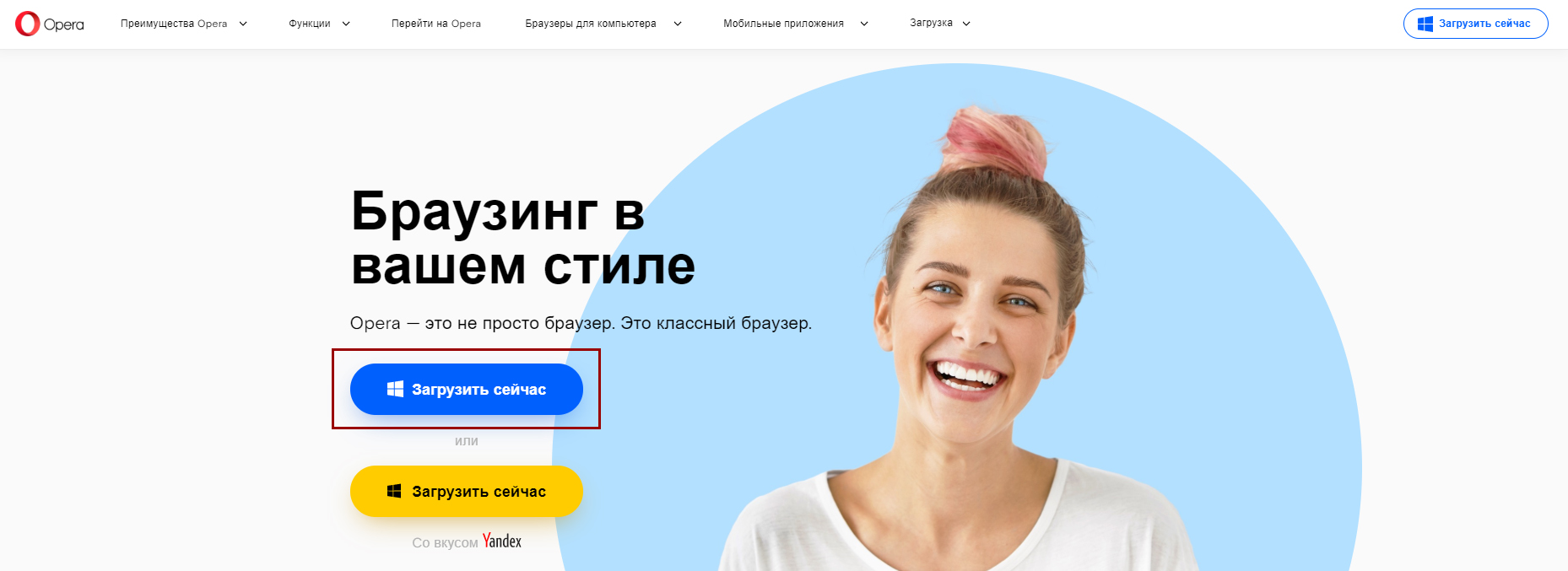 ФАЙЛЫ COOKIE в браузере перед началом работы в Личном кабинете должны быть включены. Чтобы понять, как это сделать в Вашем конкретном браузере, воспользуйтесь, пожалуйста, инструкциями: http://help.rambler.ru/common/1252/?p=rambler-help. Справа организация может выбирать нужный браузер, которым Вы пользуетесь. Если Вам сложно пройти по инструкции Рамблера или она не актуальна, установите на компьютер браузер Опера и следуйте настоящей инструкции.  Зайдите в меню браузера, нажав в левом верхнем углу кнопку с логотипом Opera. В открывшемся меню выберите “Настройки”  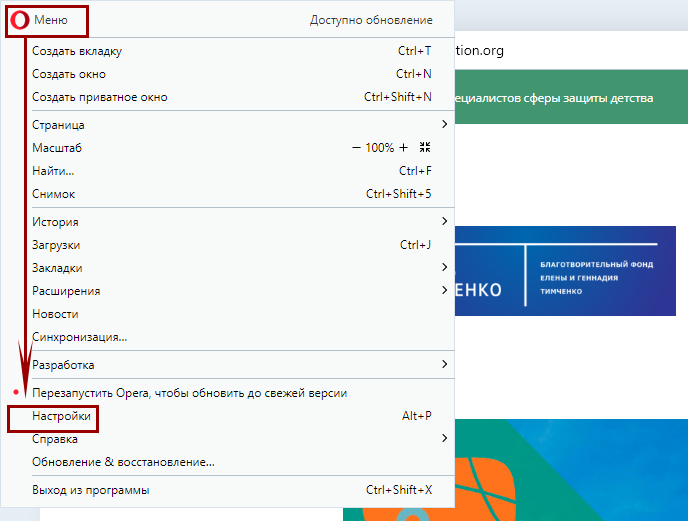 В левой части открывшегося меню нужно выбрать “Дополнительно”. Далее выбираем “Безопасность” 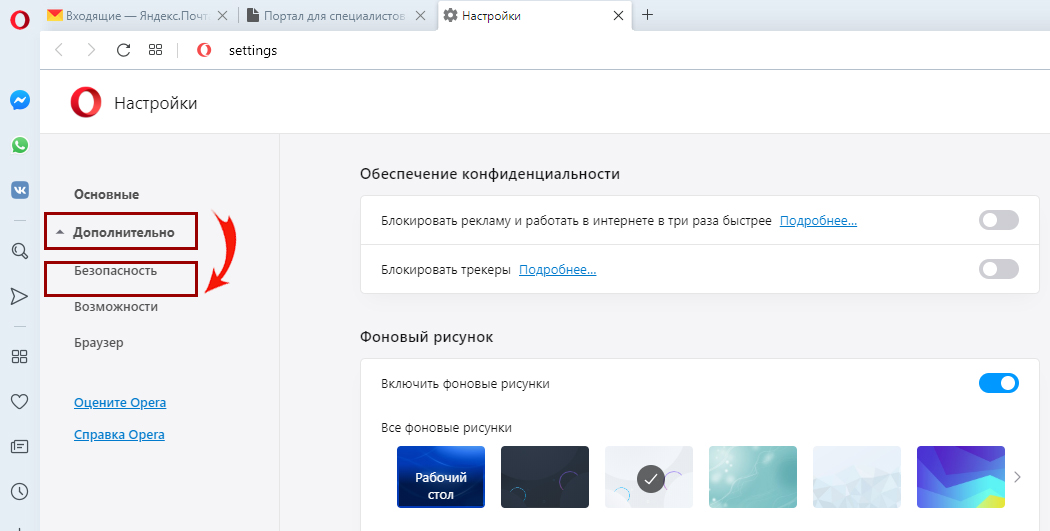 Список справа прокручиваем вниз, в разделе “Конфиденциальность и безопасность” выбираем “Настройки сайта” 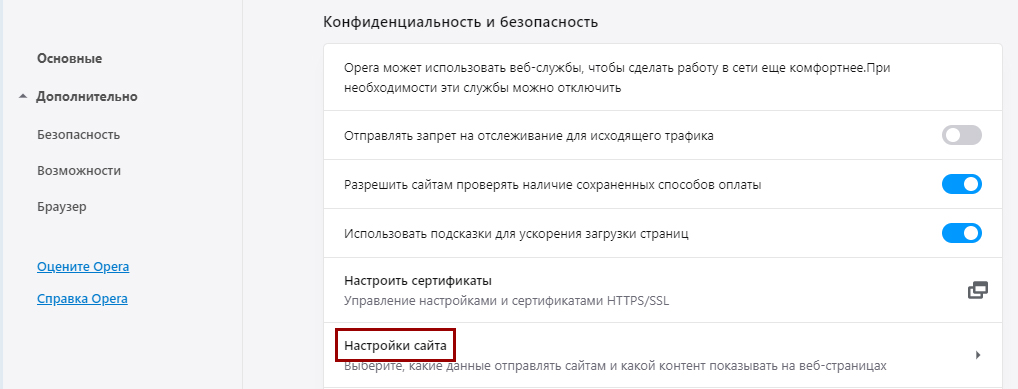  Если в пункте “Файлы cookie и данные сайта” стоит “Разрешить сайтам сохранять и просматривать данные для файлов cookie”, все в порядке. 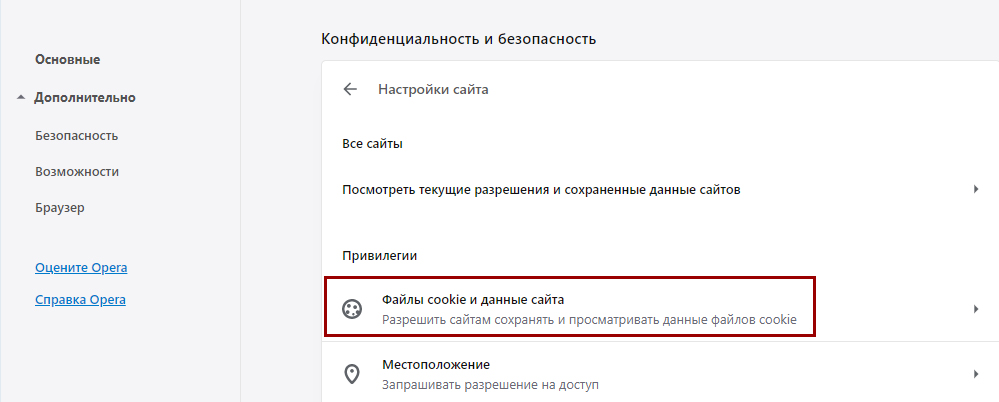  Если нет, этот параметр необходимо включить. 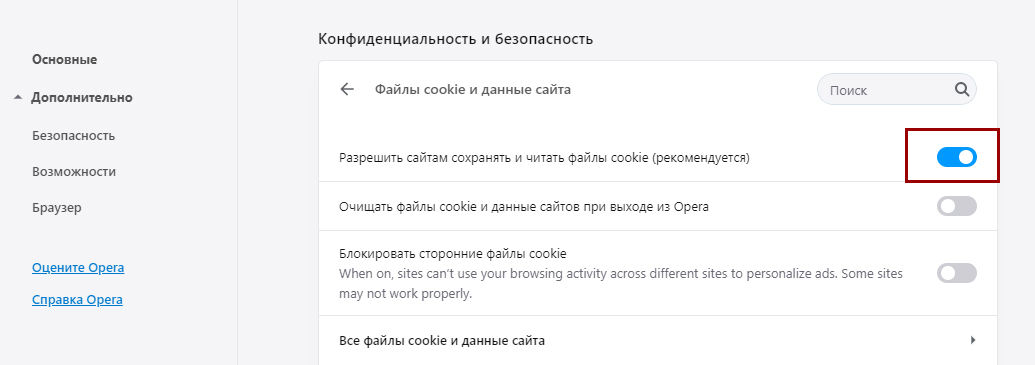 Чтобы закрыть окно «Настройки» и завершить настройки, нужно нажать крестик данной вкладки браузера. 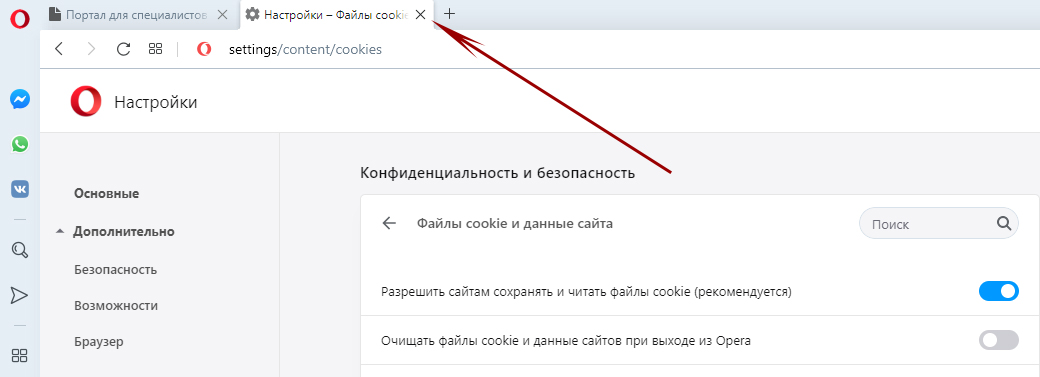 4) Перед началом работы в Личном кабинете необходимо ПОЧИСТИТЬ КЭШ БРАУЗЕРА. Чтобы понять, как это сделать в Вашем конкретном браузере, воспользуйтесь, пожалуйста, инструкциями: http://help.rambler.ru/common/1252/?p=rambler-help. Пример. Браузер ОпераПройдите первые 4 шага, аналогично тому, что делали для включения cookie (Меню -> Настройки -> Дополнительно -> Безопасность). В списке справа в разделе “Конфиденциальность и безопасность” кликаем на текст: “Очистить историю посещений». 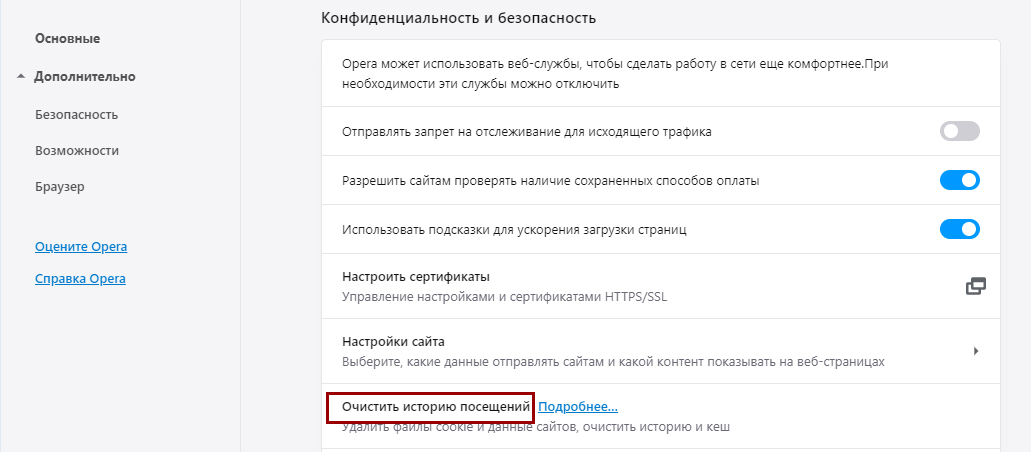 В открывшемся окне выбираем Временной диапазон “Все время”, оставляем галочку на “Кэшированные изображения и файлы” и кликаем по кнопке “Удалить данные”. 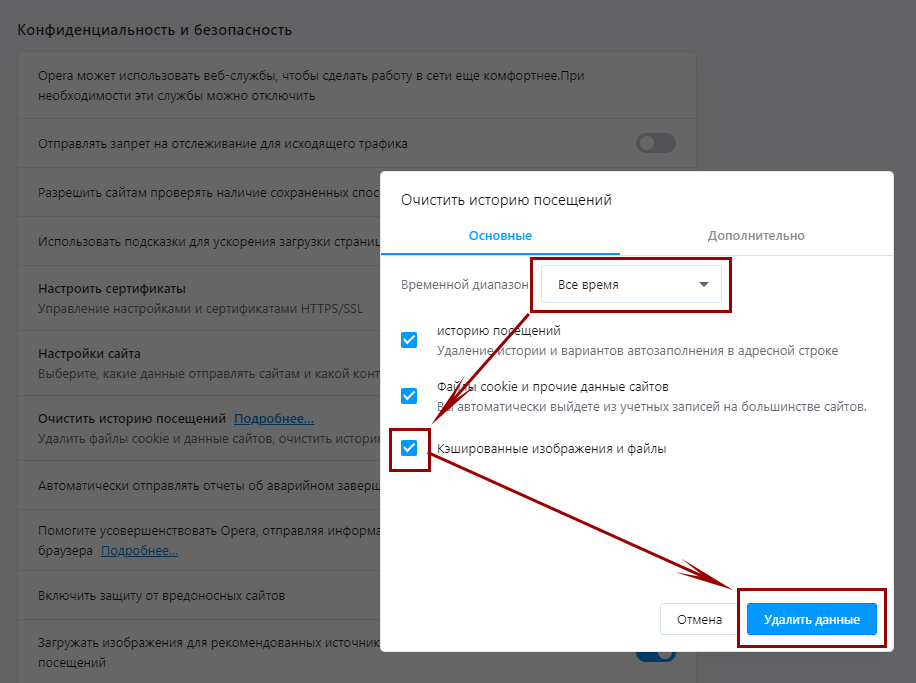 Закрываем окно «Настройки», нажав крестик данной вкладки браузера. 5) Для работы с документами в формате pdf необходимо установить Adobe Reader: http://get.adobe.com/ru/reader 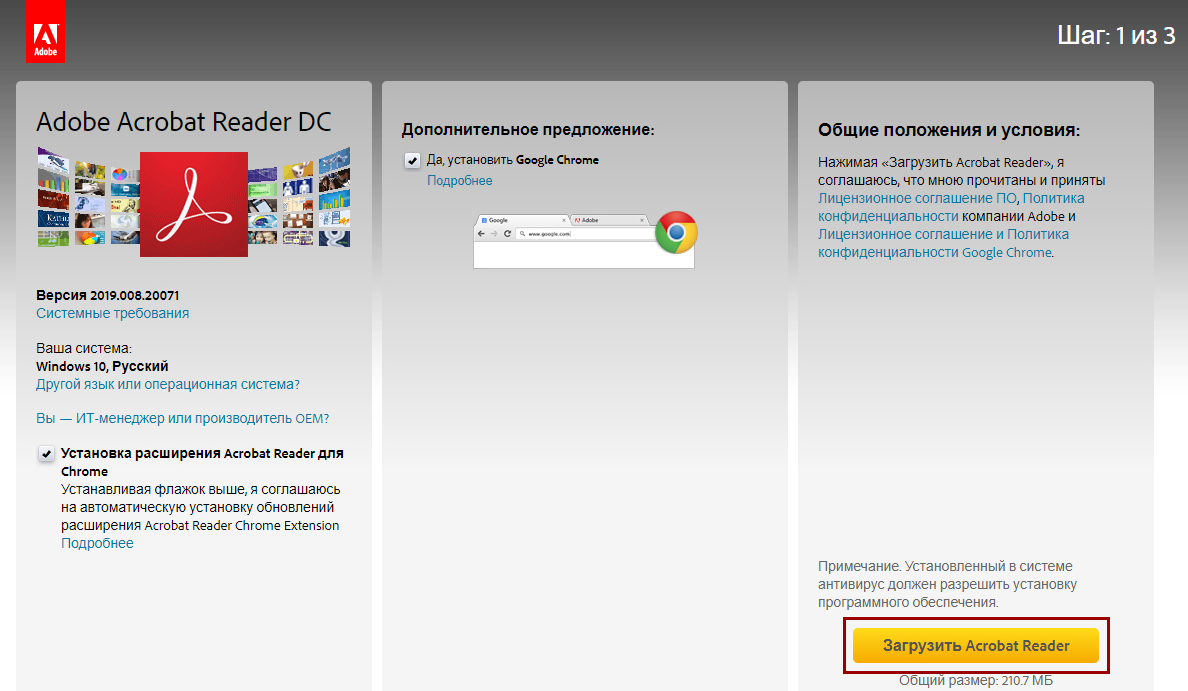  Установка этого программного обеспечения не требует специальных навыков и не может нанести вреда Вашему компьютеру. ПРИМЕЧАНИЕ: Пользуйтесь, пожалуйста, рекомендованным браузером, очищайте кэш и проверяйте включенность cookie всякий раз перед началом работы в Личном кабинете. Скорость Интернета пользователя должна быть не ниже 512 Kbps.  II. ВХОД В ЛИЧНЫЙ КАБИНЕТВойти в Личный кабинет можно по ссылке: http://deti.timchenkofoundation.org. Если что-то пошло не так, заходите по адресу: http://konkurs.timchenkofoundation.org  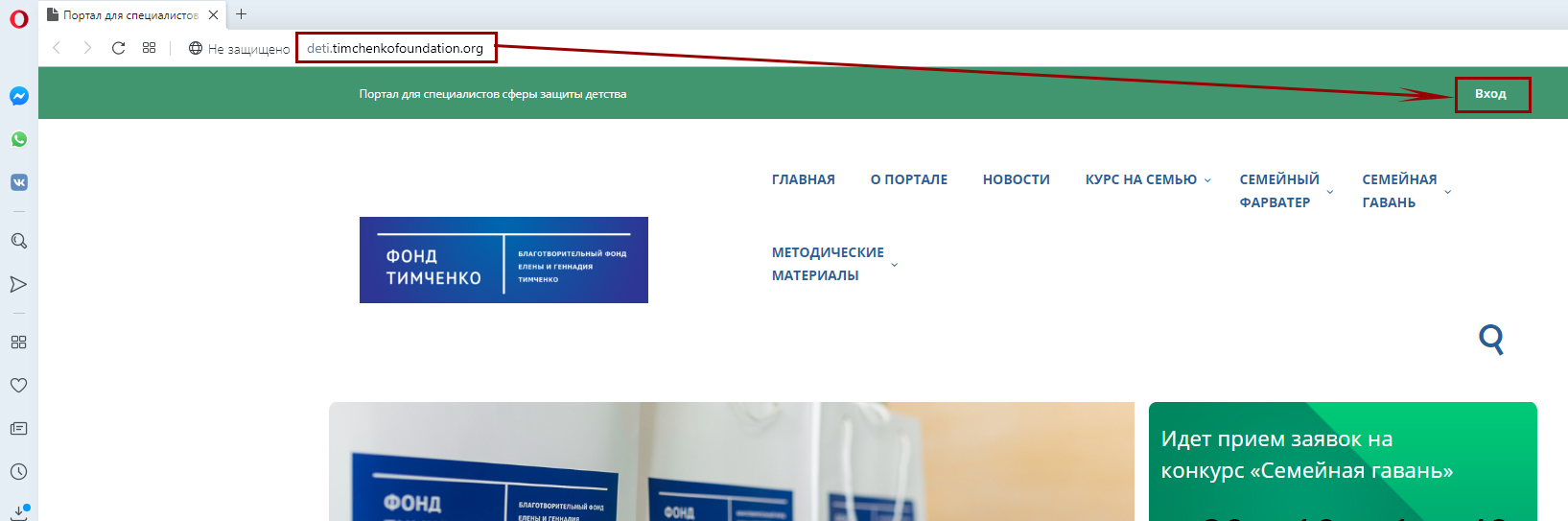 При вводе пароля обратите, пожалуйста, внимание на то, какой регистр у Вас включен, русский или английский, а также, что клавиши "CAPS LOCK" и "NUM LOCK" не нажаты. После входа в Личный кабинет эксперта или по клику на ссылку слева “Главное меню” на красном поле отображается, сколько оценок Вами уже отправлено и время завершения оценивания, чтобы Вы могли планировать своё время.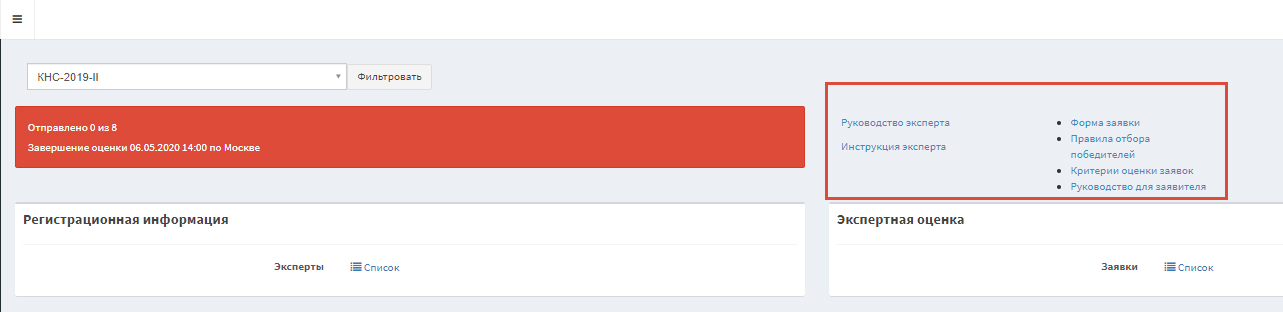 Справа от красного поля Вы можете скачать необходимые для работы документы.Не оставляйте, пожалуйста, заполнение форм оценки в Личном кабинете на последние ночь и половину дня. Если Вы чувствуете, что по какой-либо уважительной причине не успеваете оценить все свои заявки в срок, предупредите, пожалуйста, фонд “Ключ” об этом заблаговременно, тогда часть заявок будет передана другому эксперту.III. МАСТЕР ОЦЕНКИЧтобы начать работу в Мастере, необходимо в меню слева выбрать Экспертная оценка -> Заявки. Далее фильтром справа выбираем необходимый конкурс: “КНС-2019-II”, кликаем “Фильтровать”. Ниже откроется список распределенных Вам заявок.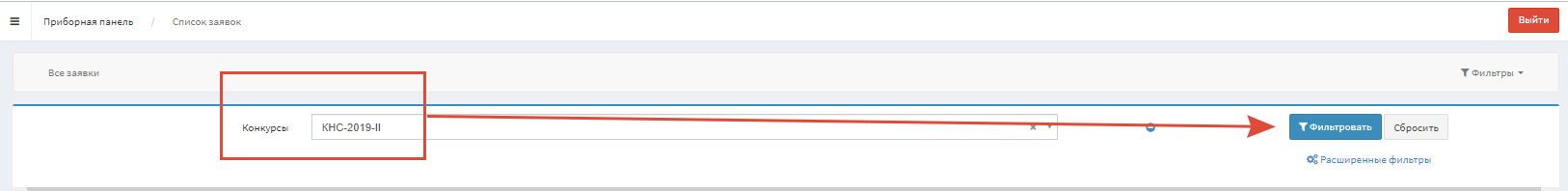 Список содержит номер заявки, название организации, регион, статус отправленности последней автосохраненной версии оценки, суммарную оценку и действия, которые Вы можете выполнить с заявкой. При первом входе это:- скачать краткую форму заявки в формате doc;- скачать документы, приложенные к заявке, включая полную форму заявки в формате doc. Обратите, пожалуйста, внимание, что среди документов есть обязательные и необязательные, поэтому список документов у разных организаций будет отличаться. 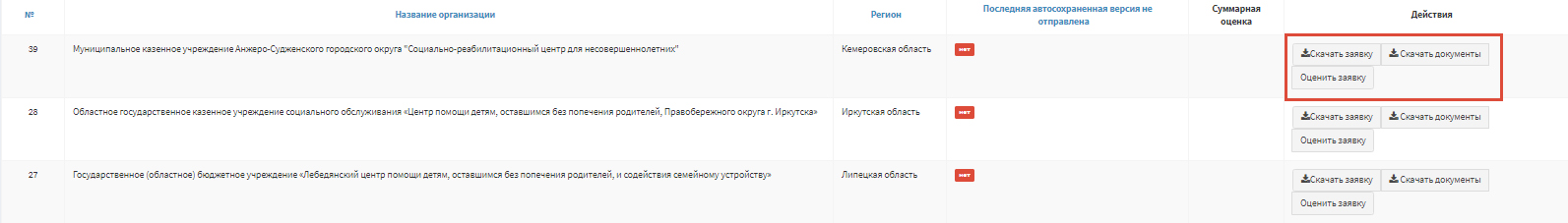 - оценить заявку.Эксперт должен оценить заявку по каждому из 4 критериев, ответив на 10 вопросов, по каждому из вопросов написать обоснование своего решения (не менее 100 символов), а также выбрать простановкой галочки итоговое решение и обосновать его (не менее 50 символов). Эксперт может оценивать заявку за несколько раз. Нажатие внизу формы кнопки “Сохранить” не отправляет оценку, 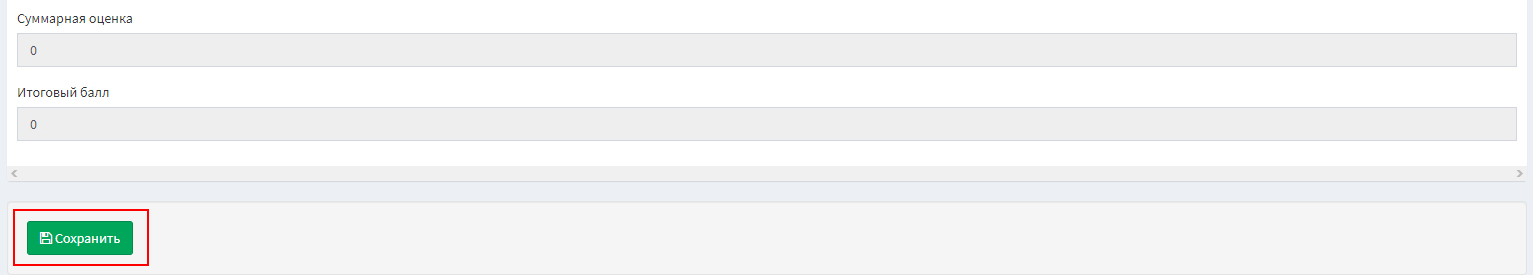 Для отправки оценки необходимо нажать кнопку “Отправить оценку”. Возможность отправить оценку появляется только после того, как с точки зрения системы оценка будет заполнена полностью.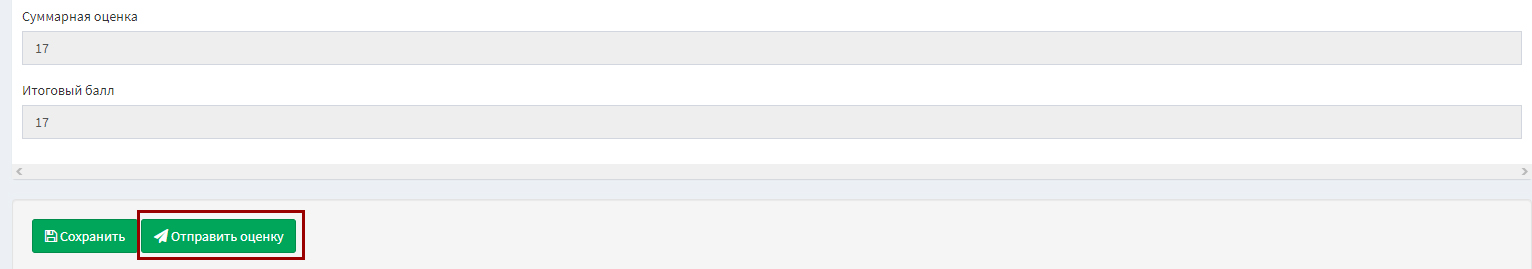 При сохранении оценки под вопросом шрифтом красного цвета отображаются подсказки, которые помогут Вам заполнить оценку правильно. 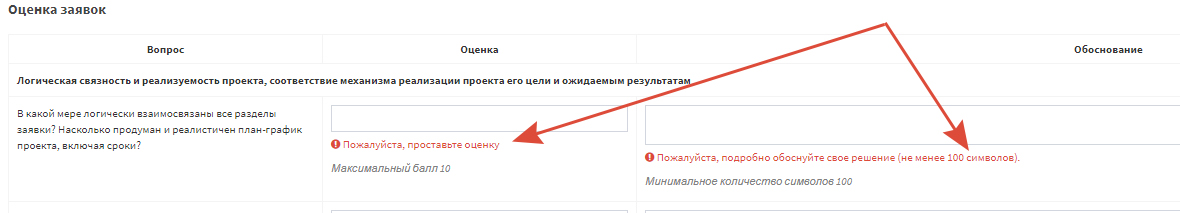 Суммарная оценка и итоговый балл подсчитываются автоматически. На данном конкурсе они совпадают.Обычно в мастере в случае, если Эксперт ставит НОЛЬ баллов по критерию 1 (полная непригодность заявки), то автоматически проставляются НОЛЬ баллов по всем остальным критериям. Обоснование баллов по каждому отдельному вопросу в этом случае не требуется, в Итоговом решении автоматически проставляется галочка “Не поддерживать”, но требуется Обоснование итогового решения (не менее 50 символов). На этом конкурсе этой возможности не будет.IV. РЕЗУЛЬТАТ ОЦЕНКИ (АННОТАЦИЯ)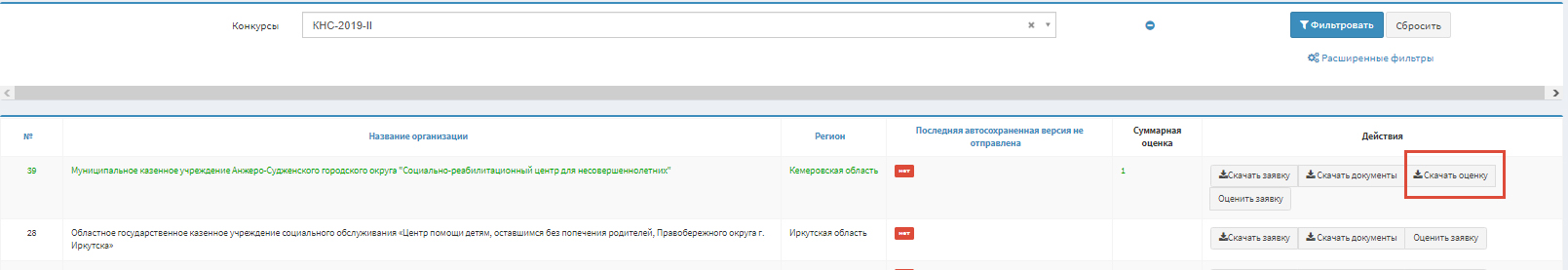 Формируется автоматически в формате pdf, если заявка оценена экспертом полностью. Посмотреть результат оценки Вы можете, если в списке заявок в Действиях нажмете “Скачать оценку”.V. ОТПРАВКА ОЦЕНКИГотовую оценку необходимо отправить на конкурс, нажав кнопку “Отправить оценку”, которая появляется после того, как заявка с точки зрения системы будет полностью заполненной.После того, как кнопка “Отправить оценку” будет нажата, Вы можете внести изменения в оценку, отредактировав её и повторно нажав кнопку “Отправить оценку”.После первой отправки, по кнопке “Отправить оценку” она будет одновременно сохраняться и отправляться, чтобы Вы не забыли отправить последний вариант.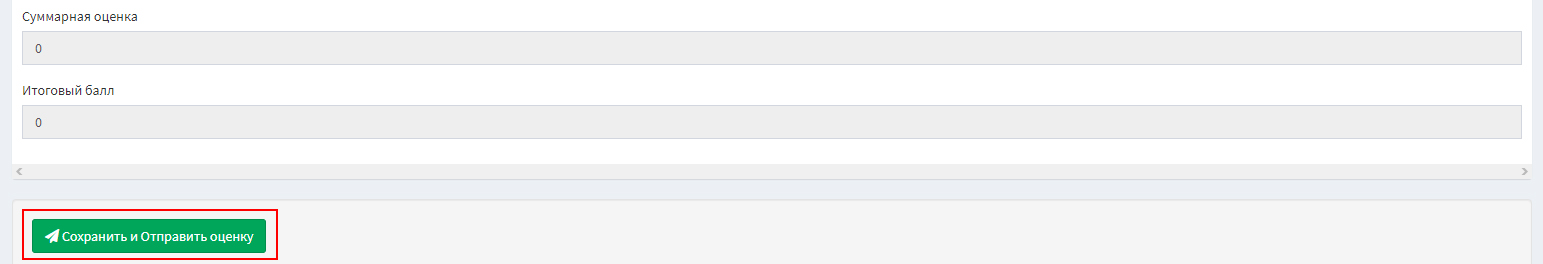 В списке у заявки, по которым оценка была хотя бы один раз отправлена, шрифт становится зелёным.VI. АВТОСОХРАНЕНИЕ1. Функция автоматического сохранения (автосохранение) позволяет пользователю не потерять введенные в форму данные в случае, если:Произошло отключение питания компьютера пользователя;Произошел разрыв интернет-соединения;Произошел выход пользователя из Личного кабинета без сохранения.Полное автосохранение отчета происходит раз в 7 минут.3. Внимание! Автосохранение не исключает необходимости стандартного сохранения перед тем, когда пользователь планирует прервать работу над оценкой либо отправить ее.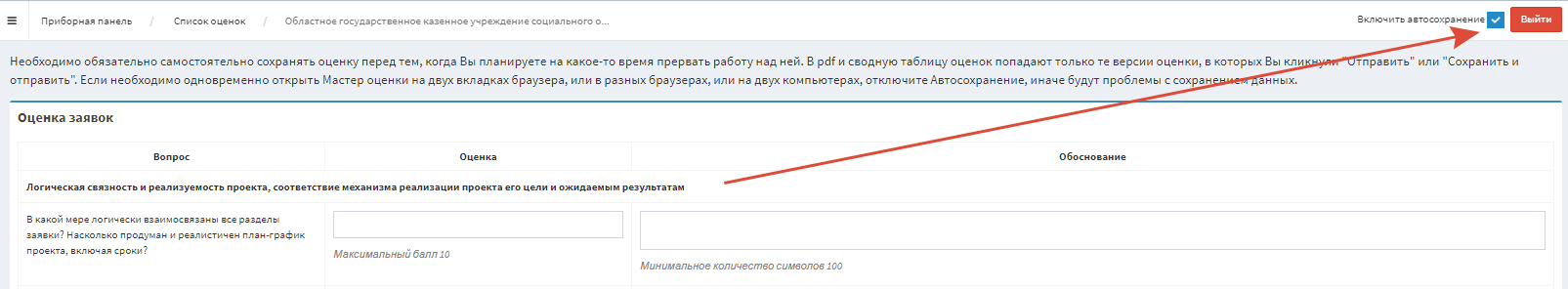 4. Автосохранение происходит по всем вкладкам сразу в фоновом режиме и никак не отражается на работе пользователя.5. После нажатия кнопки "Сохранить" при повторном входе в Мастере оценки отображается последняя сохраненная пользователем версия оценки, в ином случае - последняя автосохраненная версия.Если одна из перечисленных в п.1 ситуаций произошла, в Мастер отчета будет подгружаться последняя автосохраненная версия. Если пользователь успел что-то ввести между последним автосохранением и указанной ситуацией, то эти данные не сохранятся.Сообщение о том, какая версия выводится, сохраненная вручную или автосохраненная, Вы видите при каждом повторном входе в Мастер оценки на оранжевом поле.6. В скаченный pdf оценки выгружается последняя сохраненная пользователем версия.7. У пользователя имеется возможность отключать и включать автосохранение простановкой галочки на “Включить автосохранение” слева от кнопки “Выход”.По умолчанию при входе в Личный кабинет автосохранение включено.В режиме, когда автосохранение включено, пользователям нельзя одновременно открывать мастер оценки на двух вкладках браузера, или в разных браузерах, или на двух компьютерах. В режиме, когда автосохранение отключено, пользователю необходимо сохранять оценку каждые 15 минут во избежание потери данных из-за разрыва сессии пользователя.Оценка отправляется только, когда пользователь кликает на кнопку “Отправить” или “Сохранить и отправить”.VIII. ТЕХНИЧЕСКАЯ ПОДДЕРЖКАОчень важно, чтобы при возникновении технических проблем и вопросов Вы сразу обращались в Техническую поддержку, не пытаясь решить проблему самостоятельно.Каждое, в том числе повторное, письмо в Техническую поддержку имеет следующую структуру:Имя, фамилия эксперта;Текущие логин и пароль в Личный кабинет;Информация о том, какой браузер используется (с номером версии);Информация о том, какая антивирусная программа установлена на компьютере;Полное название организации, с оценкой которой возникла проблема;Максимально подробное описание проблемы.Пример.Имя, фамилия эксперта: Светлана Петрова;Текущие логин и пароль в Личный кабинет: friendship@yandex.ru Fr1end;Браузер (с номером версии): Opera 58.0.3135.47;Антивирусная программа: Kaspersky Internet Security;Полное название организации: Автономная некоммерческая организация “Улыбка”;Проблема: …Иногда лучше описать возникшие трудности помогает скрин экрана. Чтобы получить его, необходимо нажать клавишу на клавиатуре Prt sc (Print Screen), открыть Photoshop или Paint, создать новое изображение и кликнуть "Вставить", а затем сохранить изображение в формате .jpg и добавить его приложением в то же письмо. Вставлять изображение в тело письма не следует. Время работы технической поддержки: 10-00 – 18-00 (московское время) по рабочим дням. Но эксперты 24/7 могут позвонить по телефону +7 (985) 970-94-07, и мы обязательно поможем.Пример. Включение cookie в браузере Опера  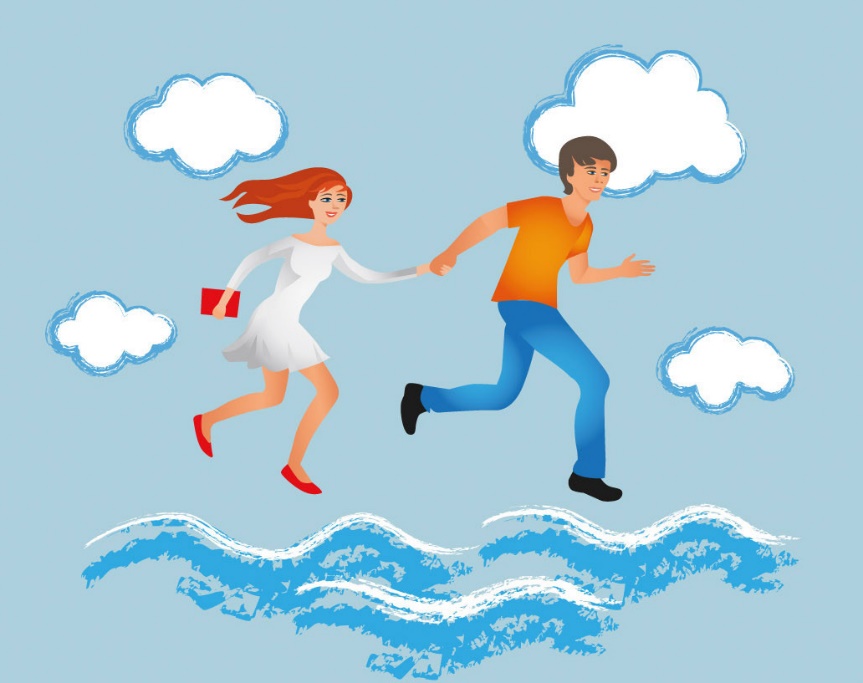 ИНТЕРНЕТ-АГЕНТСТВО “БРИГАНТИНА”Сайт: www.brigantine.suТелефон: +7 (985) 970-94-07Эл. почта: lzaiko@yandex.ruГенеральный директор: Елена Зайко